ФЕДЕРАЛЬНОЕ ГОСУДАРСТВЕННОЕ БЮДЖЕТНОЕ ОБРАЗОВАТЕЛЬНОЕ УЧРЕЖДЕНИЕ ВЫСШЕГО ОБРАЗОВАНИЯ«РОССИЙСКАЯ ГОСУДАРСТВЕННАЯ АКАДЕМИЯ ИНТЕЛЛЕКТУАЛЬНОЙ СОБСТВЕННОСТИ» Тест для вступительного испытания по дисциплине «Основы информационных систем и технологий»Демонстрационный вариант(для лиц, поступающих на базе среднего профессионального образования)Внимательно ознакомьтесь с условиями теста. Задания рекомендуется выполнять по порядку. Если задание не удается выполнить сразу, перейдите к следующему. Если останется время, вернитесь к пропущенным заданиям. В каждом задании может быть только один правильный ответ.К основным принципам обеспечения информационной безопасности относится:Экономической эффективности системы безопасностиМногоплатформенной реализации системыУсиления защищенности всех звеньев системыЛогическая функция F задаётся выражением (a ∧ ¬c) ∨ (¬b ∧ ¬c). Определите, какому столбцу таблицы истинности функции F соответствует каждая из переменных a, b, c.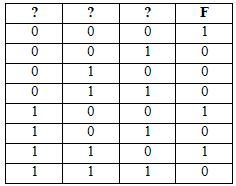 В ответе напишите буквы a, b, c в том порядке, в котором идут соответствующие им столбцы (без разделителей).аbcacbcbabacДля передачи данных по каналу связи используется 5-битовый код. Сообщение содержит только буквы А, Б и В, которые кодируются следующими кодовыми словами:А — 10010, Б — 11111, В — 00101.При передаче возможны помехи. Однако некоторые ошибки можно попытаться исправить. Любые два из этих трёх кодовых слов отличаются друг от друга не менее чем в трёх позициях. Поэтому если при передаче слова произошла ошибка не более чем в одной позиции, то можно сделать обоснованное предположение о том, какая буква передавалась. (Говорят, что «код исправляет одну ошибку».) Например, если получено кодовое слово 01111, считается, что передавалась буква Б. (Отличие от кодового слова для Б только в одной позиции, для остальных кодовых слов отличий больше.) Если принятое кодовое слово отличается от кодовых слов для букв А, Б, В более чем в одной позиции, то считается, что произошла ошибка (она обозначается 'х').Получено сообщение 10000 10101 11001 10111. Декодируйте это сообщение – выберите правильный вариант.АВББХхххАВхБАххБНа вход алгоритма подаётся натуральное число N. Алгоритм строит по нему новое число R следующим образом:1. Строится двоичная запись числа N.2. Если число N делится на 6, в конец двоичной записи дописывается двоичный код числа 7, иначе дописывается единица.3. Если число, полученное после шага 2, делится на 3, в конец двоичной записи дописывается двоичный код числа 5, иначе дописывается единица.4. Полученная таким образом запись является двоичной записью искомого числа R.Например, для исходного числа 1210 = 11002 (делится на 6) после шага 2 получается число 11001112 = 10310 (не делится на 3), а после шага 3 – число 110011112 = 20710. Определите наименьшее возможное значение N, для которого в результате работы алгоритма получается R > 300000.18758187501875218754Автоматическая камера производит растровые изображения размером 1280х1920 пикселей. Для кодирования цвета каждого пикселя используется одинаковое количество бит, коды пикселей записываются в файл один за другим без промежутков. Объем файла с одним изображением не может превышать 1500 Кбайт без учета размера заголовка файла. Какое максимальное количество цветов можно использовать в палитре?481632Вася составляет 6-буквенные слова, в которых есть только буквы К, А, Н, Т, причём буква К используется в каждом слове ровно 2 раза. Каждая из других допустимых букв может встречаться в слове любое количество раз или не встречаться совсем. Словом считается любая допустимая последовательность букв, не обязательно осмысленная. Сколько существует таких слов, которые может написать Вася?125612512151300При регистрации в компьютерной системе каждому пользователю выдаётся пароль, состоящий из 15 символов и содержащий только символы из 8-символьного набора: А, В, C, D, Е, F, G, H. В базе данных для хранения сведений о каждом пользователе отведено одинаковое и минимально возможное целое число байт. При этом используют посимвольное кодирование паролей, все символы кодируют одинаковым и минимально возможным количеством бит. Кроме собственно пароля, для каждого
пользователя в системе хранятся дополнительные сведения, для чего выделено целое число байт; это число одно и то же для всех пользователей. Для хранения сведений о 20 пользователях потребовалось 300 байт. Сколько байт выделено для хранения дополнительных сведений об одном пользователе?9101112В таблице приведены запросы и количество страниц, которые нашел поисковый сервер по этим запросам в некотором сегменте Интернета:Сколько страниц (в тысячах) будет найдено по запросу Огонь & Вода & Земля10162022На рисунке представлена схема дорог, связывающих города А, Б, В, Г, Д, Е, Ж, З, И, К. По каждой дороге можно двигаться только в одном направлении, указанном стрелкой. Какова длина самого длинного пути из города А в город Ж? Длиной пути считать количество дорог, составляющих этот путь.6789На вход алгоритма подаётся натуральное число N. Алгоритм строит по нему новое число R следующим образом.1. Строится двоичная запись числа N.2. К этой записи дописываются справа ещё два разряда по следующему правилу:а) складываются все цифры двоичной записи, и остаток от деления суммы на 2 дописывается в конец числа (справа). Например, запись 11100 преобразуется в запись 111001;б) над этой записью производятся те же действия – справа дописывается остаток от деления суммы цифр на 2.Полученная таким образом запись (в ней на два разряда больше, чем в записи исходного числа N) является двоичной записью искомого числа R. Укажите такое наименьшее число R, которое превышает 150 и может являться результатом работы алгоритма. В ответе это число запишите в десятичной системе счисления.150152154156Исполнитель Редактор получает на вход строку цифр и преобразовывает её. Редактор может выполнять две команды, в обеих командах v и w обозначают цепочки символов.1. заменить (v, w) 2. нашлось (v)Первая команда заменяет в строке первое слева вхождение цепочки v на цепочку w. Если цепочки v в строке нет, эта команда не изменяет строку. Вторая команда проверяет, встречается ли цепочка v в строке исполнителя Редактор.Дана программа для исполнителя Редактор:ПОКА НЕ нашлось (00)  заменить (01, 320)  заменить (02, 1203)  заменить (03, 210)КОНЕЦ ПОКАНа вход программе поступает строка, содержащая два нуля – на первом и на последнем местах. После выполнения данной программы получилась строка, содержащая 11 единиц и 15 двоек. Какое наименьшее количество цифр могло быть в исходной строке?В терминологии сетей TCP/IP маской сети называют двоичное число, которое показывает, какая часть IP-адреса узла сети относится к адресу сети, а какая – к адресу узла в этой сети. Адрес сети получается в результате применения поразрядной конъюнкции к заданному адресу узла и маске сети. Узлы с IP-адресами 161.137.200.35 и 161.137.150.118 находятся в одной сети. Укажите наименьшее возможное количество принадлежащих этой сети IP-адресов, в двоичной записи которых нечётное число единиц.Известно, что в системах счисления с некоторыми основаниями p и q выполняется равенство 441p = 144q. Известно, что p и q – четырёхзначные числа, которые являются зеркальными отражениями друг друга (как, например, 1234 и 4321). Найдите минимальное подходящее значение p.В системе счисления с основанием p выполняется равенство89x0 + x6x4 = 1yy14Буквами x и y обозначены некоторые цифры из алфавита системы счисления с основанием p. Определите значение числа yxyxp и запишите это значение в десятичной системе счисления.На числовой прямой даны два отрезка: P=[10,20] и Q=[25,55]. Определите наибольшую возможную длину отрезка A, при котором формула(x ∈ A) → ((x ∈ P) ∨ (x ∈ Q))тождественно истинна, то есть принимает значение 1 при любом значении переменной х.Алгоритм вычисления функции F(n) задан следующими соотношениями:F(n) = n при n ≤ 3
при n > 3:
  F(n) = n*n*n + F(n–1), если n делится на 3
  F(n) = 4 + F(n//3), если n = 3k + 1
  F(n) = n*n + F(n–2), если n = 3k + 2Здесь // обозначает деление нацело. Чему равно значение величины F(100)?Исполнитель Калькулятор преобразует число на экране. У исполнителя есть две команды, которым присвоены номера:Прибавить 1. Прибавить 3Программа для исполнителя Калькулятор – это последовательность команд. Сколько есть программ, которые число 7 преобразуют в число 20?В файле 18-0.xls приведён фрагмент базы данных «Продукты» о поставках товаров в магазины районов города. База данных состоит из трёх таблиц. Таблица «Движение товаров» содержит записи о поставках товаров в магазины в течение первой декады июня 2021 г., а также информацию о проданных товарах. Поле Тип операции содержит значение Поступление или Продажа, а в соответствующее поле Количество упаковок, шт. занесена информация о том, сколько упаковок товара поступило в магазин или было продано в течение дня. Таблица «Товар» содержит информацию об основных характеристиках каждого товара. Таблица «Магазин» содержит информацию о местонахождении магазинов. На рисунке приведена схема указанной базы данных.
Используя информацию из приведённой базы данных, определите, магазины какого района в период с 1 по 4 июня получили наибольшую выручку от продажи товаров отдела «Молоко». В ответе запишите число – найденное значение наибольшей выручки в рублях.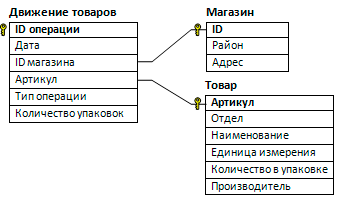 В файле электронной таблицы 19-228.xls в каждой строке записаны шесть натуральных чисел. Назовём ячейку таблицы интересной, если выполняются следующие условия:– число в данной ячейке больше не встречается в данной строке;– число в данной ячейке встречается в данном столбце, включая данную ячейку, больше 180 раз.Определите количество интересных ячеек в таблице. В ответе запишите только число.В файле 20-354.xls содержится последовательность целых чисел, по модулю не превышающих 10000. Определите количество пар, для которых выполняются следующие условия:– запись элементов пары заканчивается одной и той же цифрой;– только один из элементов пары делится без остатка на 3;– сумма квадратов элементов пары не превышает квадрат наименьшего из всех элементов последовательности, запись которых заканчивается цифрой 1.В ответе запишите два числа: сначала количество найденных пар, затем максимальную сумму элементов этих пар.Ключ к демоверсии тестового заданияЗапросКоличество страниц (тыс.)Огонь73Вода88Земля70Огонь & Вода45Огонь & Земля30Вода & Земля40Огонь | Вода | Земля1381234567891011121314151617181920aacbdcadbc12163843997782030121757887129364632415713138